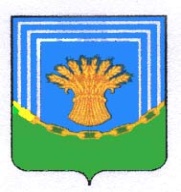 Администрация Тарасовского сельского поселенияЧесменского муниципального района Челябинской области457240 Челябинская область, Чесменский район, п.Тарасовка, ул,30 лет Победы, д. 9                                               ПОСТАНОВЛЕНИЕ12.03.2018г                                                                                №30п.Тарасовка О подготовке населённых пунктов и объектов Тарасовкого сельского поселения к весенне - летнему пожароопасному периоду 2018 годаВ связи с подготовкой к весеннее-летнему пожароопасному периоду в 2018г на территории Тарасовского сельского поселения и ликвидации чрезвычайных ситуаций и обеспечению пожарной безопасности и в целях предупреждения пожаров в населённых пунктах Тарасовского  сельского поселения в весеннее - летний пожароопасный период 2018 года ПОСТАНОВЛЯЮ:1. Утвердить План мероприятий по подготовке к пожароопасному периоду и проводимых в течение пожароопасного периода мероприятий на территории Тарасовского  сельского поселения Чесменского района в 2018 году.2. Запрещается в виду пожароопасного периода разведение костров, сжигание мусора, сухой травы в населенных пунктах ближе 50 м. от строений и у лесных массивов с целью недопущения возникновения лесных пожаров.3. Рекомендовать руководителям  сельскохозяйственных предприятий, директорам школ, индивидуальным предпринимателям и руководителям расположенных на территории поселения структурных подразделений районных организаций:3.1. В срок до 15.05.2018 очистить закреплённые территории от горючего мусора и отходов, ликвидировать несанкционированные свалки.3.2. Обеспечить пожарную безопасность зданий, сооружений, проверить состояние и в срок до 01.05.2018 обеспечить готовность имеющихся средств пожаротушения.3.3. Организовать проведение бесед с детьми по правилам пожарной безопасности, по предупреждению пожаров от детской шалости с огнём в лесах, в жилых домах, на животноводческих и производственных объектах.Обнародовать настоящее постановление на информационных стендах органов местного самоуправления муниципального образования Тарасовского  сельского поселения  Чесменского  района Челябинской области.5. Контроль за выполнением настоящего распоряжения оставляю за собой.Глава Тарасовского  сельского поселения							      В.М.Кондрашева                                                                                                                     УТВЕРЖДЕН                                                                           постановлением администрации                                                                        Тарасовского сельского поселения                                                                                               от 12.03.2018г  № 30ПЛАНМероприятий по повышению пожарной безопасности в весенне - летний период 2018 года на территории Тарасовского сельского поселения№ п/пНаименование мероприятийСрок исполненияОтветственный за исполнение1.Создать необходимый  резервный фонд финансовых и материальных ресурсов, ГСМ и огнетушащих веществВ течение весенне- летнего периодаГлава администрации сельского поселения2. Подготовить места временного размещения эвакуируемого населения, попадающего в зону природных пожаров. В течение весенне- летнего периодаСпециалистОстроушко Н.В.4.Привлечь членов ДПО к профилактической работе для проведения подворных обходов и проведению разъяснительных бесед с населением, распространению листовокмайСпециалистОстроушко Н.В.5.Привлечь членов ДПО для тушения природных пожаров в составе привлекаемых сил и средствВ течение весенне- летнего периодаГлава администрации сельского поселения 6.Привлечение тяжелый техники для тушения лесных и торфяных пожаровВ течение весенне- летнего периодаСХПК «колхоз им.Шевченко»/по согласованию/7.Произвести очистку  территорий населенных пунктов от мусора и сухостояАпрель-май- июньСпециалистОстроушко Н.В.8. Провести проверки наружного противопожарного водоснабжения населенных пунктов, в части  работоспособности и содержания пожарных гидрантов,  водонапорных башен, состояние подъездных путей и наличия пирсов у естественных  пожарных водоемов для установки пожарной техникимайООО «ЧУКХОЗ»/по согласованию/9.Организовать снос бесхозных строений, брошенных домов, построекВ течение весенне- летнего периодаГлава сельского поселения, собственники предприятий 11.При осложнении пожарной обстановки введение особого противопожарного режима с  организацией патрулирования территорийПо мере необходимостиГлава сельского поселения12.Создать условия по обеспечению телефонной или радиосвязью населенные пункты и отдельно расположенные объекты для своевременного  сообщения о пожаре в пожарную охрануВ течение весенне- летнего периодаГлава администрации сельского поселения13.В детском саду и школе провести  беседу с детьми  по правилам пожарной безопасности в детских оздоровительных лагерях  и площадках.В течение сменыРуководители учреждений образования14.На объектах с массовым пребыванием людей  провести  практические тренировки по отработке плана эвакуации на случай возникновения пожараПостоянноМКУК «Тарасовская ЦКС»МБОУ Тарасовская СОШМКДОУ «Тарасовский детский сад «Малышок»15. Организовать работу по ограничению посещения населения лесных массивов  В течение весенне-летнего периода Глава сельского поселения16. Семьям и одиноким престарелым гражданам в ремонте печного отопления и замене неисправных участков электросетей в местах их проживания. В течение весенне-летнего периода Глава администрации сельского поселения17.Запретить сжигание мусора и  производственных отходов В течение весенне- летнего периодаГлава администрации сельского поселения 18. Создание минерализованных полос для защиты населенных пунктов и объектов экономики от лесных пожаровДо 31.05.2018Глава администрации сельского поселения 